Министерство образования и науки КузбассаГосударственное профессиональное образовательное учреждение «Прокопьевский строительный техникум»МЕТОДИЧЕСКИЕ РЕКОМЕНДАЦИИ ПО ПОДГОТОВКЕ ИНДИВИДУАЛЬНОГО ПРОЕКТА ОБУЧАЮЩИМИСЯ ГОСУДАРСТВЕННОГО ПРОФЕССИОНАЛЬНОГО ОБРАЗОВАТЕЛЬНОГО УЧРЕЖДЕНИЯ «ПРОКОПЬЕВСКИЙ СТРОИТЕЛЬНЫЙ ТЕХНИКУМ»Прокопьевск 2021ВВЕДЕНИЕВ 2020-2021 учебном году все профессиональные образовательные организации среднего профессионального образования при составлении учебного плана учитывают требования федерального государственного образовательного стандарта среднего общего образования (далее ФГОС СОО).  Одним из требований ФГОС СОО является выполнение обучающимися индивидуального проекта.Индивидуальный проект представляет собой особую форму организации деятельности обучающихся (учебное исследование или учебный проект).Индивидуальный проект выполняется обучающимся самостоятельно под руководством учителя (тьютора) по выбранной теме в рамках одного или нескольких изучаемых учебных предметов, курсов в любой избранной области деятельности (познавательной, практической, учебно-исследовательской, социальной, художественно-творческой, иной).Результаты выполнения индивидуального проекта должны отражать:сформированность навыков коммуникативной, учебно-исследовательской деятельности, критического мышления;способность к инновационной, аналитической, творческой, интеллектуальной деятельности;сформированность навыков проектной деятельности, а также самостоятельного применения приобретенных знаний и способов действий при решении различных задач, используя знания одного или нескольких учебных предметов или предметных областей;способность постановки цели и формулирования гипотезы исследования, планирования работы, отбора и интерпретации необходимой информации, структурирования аргументации результатов исследования на основе собранных данных, презентации результатов.Индивидуальный проект выполняется обучающимся в течение одного или двух лет в рамках учебного времени, специально отведенного учебным планом, и должен быть представлен в виде завершенного учебного исследования или разработанного проекта: информационного, творческого, социального, прикладного, инновационного, конструкторского, инженерного. Индивидуальный проект может быть выполнен в форме учебного исследования или подготовки учебного проекта.Исследование представляет собой работу, в ходе которой автор получает новые знания об известных объектах. Учебное исследование отличается от научного исследования. Главным смыслом исследования в сфере образования есть то, что оно является учебным. Это означает, что его главной целью является развитие личности, а не получение объективно нового результата, как в «большой» науке. В образовании цель исследовательской деятельности - в приобретении обучающимися функционального навыка исследования как универсального способа освоения действительности, развитии способности к исследовательскому типу мышления, активизации личностной позиции учащегося в образовательном процессе на основе приобретения субъективно новых знаний (т. е. самостоятельно получаемых знаний, являющихся новыми и личностно значимыми для конкретного учащегося). В ходе исследования организуется поиск в какой-то области, формулируются отдельные характеристики итогов работ. Учебное исследование представляет собой работу, в ходе которой автор получает новые знания об известных объектах.Учебный проект направлен на получение конкретного запланированного результата - продукта, обладающего определёнными свойствами и необходимого для конкретного использования.ВЫБОР ТЕМЫ И ТИПА  ИНДИВИДУАЛЬНОГО ПРОЕКТАПроектная деятельность характеризуется ориентацией на получение конкретного результата.Работу над индивидуальным проектом можно разделить не несколько этапов: подготовительный, основной и заключительный.Подготовительный этап - выбор темы. Основной этап - разработка и утверждение плана проекта, подбор и изучение литературы, анализ полученной информации, выбор способа представления полученных результатов, оформление и предварительная проверка работы руководителем проекта.Заключительный этап - защита индивидуального проекта.При определении темы индивидуального проекта можно опираться, например, на потребности человека в различных областях жизнедеятельности: техникум, дом, досуг, отдых, общественно полезная деятельность, производство и предпринимательство, общение. При этом основополагающим принципом должна стать самостоятельность выбора обучающегося – основа для формирования его ответственности за процесс и результат работы. Первый этап в процессе выполнения проекта – определение темы. Найти проблему, которую можно исследовать и которую хотелось бы разрешить. Проекты, выполняемые обучающимися, могут быть распределены по нескольким направлениям.По форме и доминирующей деятельности студентов:исследовательские: требуют обоснования актуальности и социальной значимости темы, хорошо продуманной структуры работы, ее целей и задач, методов исследования; подразумевается деятельность студентов, направленная на решение творческой проблемы с заранее неизвестным решением. Обязательна постановка проблемы и формулирование гипотезы;прикладные: содержат четко обозначенный результат деятельности обучающихся, ориентированный на социальные запросы его участников; эти проекты отличает четко обозначенный с самого начала результат деятельности его участников: документ, проект закона, словарь и др. Должна быть возможность их внедрения в практику;творческие: результатами творческих проектов могут быть видеофильм, компьютерная программа, фотоальбом, сценарий и пр.;информационные: представляют собой обобщенный информационно-аналитический материал о каком-либо объекте или явлении, предназначенный для широкой аудитории; направлены на работу с информацией о каком-либо объекте, явлении; ознакомление участников проекта с конкретной информацией и ее обработка – анализ, обобщение, сопоставление, выводы.социальные: в основе лежит социальная реальная проблема, требующая разрешения, реализация которой способствует улучшению социальной ситуации в конкретном социуме.инновационные: содержащие технико-экономическое, правовое и организационное обоснование конечной инновационной деятельности; итогом разработки служит документ, включающий в себя подробное описание инновационного продукта, обоснование его жизнеспособности, необходимости, возможности и формы использования.конструкторские: основной акцент сделан на владение навыками конструкторской деятельности; результатом могут быть схемы, чертежи, модели, эскизы и пр.инженерные: в котором научная и техническая информация используется для создания новой системы или устройства, приносящих обществу определенную пользу.По предметной области:литературные: исследуется творчество писателей, сопоставляются различные точки зрения на литературные произведения, жанровые сочинения, собственные литературные, произведения;естественнонаучные: исследуется четко обозначенная проблема конкретного естественнонаучного направления;географические: связаны с организацией и проведением экспедиций. Раскрывают практическое значение географических открытий;исторические: в них исследуются разнообразные исторические проблемы и факты, прогнозируется развитие политических событий, анализируется прошлое;обществоведческие: исследуется четко обозначенная проблема конкретного обществоведческого направления;Результатом индивидуального проекта может быть любая из следующих работ:Страница в социальных сетях СтендАльбомВыставкаБуклетНаглядный материал: плакаты, диаграммы, схемыСоставление родословнойБиографические очеркиПамяткаКомплекс упражненийБизнес – планВидеофильмВидеоклипЖурналКоллекцияПрезентацияПисьменная работа (эссе, реферат, доклад, обзорные материалы и т.д.)Эскиз костюмаМультимедийный продуктОформление кабинетаСерия иллюстрацийСказкаСправочникСценарий и т.д.СТРУКТУРА И СОДЕРЖАНИЕ ИНДИВИДУАЛЬНОГО ПРОЕКТАИндивидуальный проект может быть выполнен в форме учебного исследования или подготовки учебного проекта.Работу по подготовке индивидуального проекта можно разбить на несколько этапов:изучение литературы по теме;подготовка введения, которое включает обоснование актуальности, постановку цели и задач исследования, определения методов при подготовке индивидуального проекта;раскрытие главной темы индивидуального проекта; подготовка заключение и списка литературы; защита выполненной работы.  Содержание индивидуального проекта, независимо от выбранного типа проекта (учебное исследование или учебный проект) представляет собой составленный в определенном порядке развернутый перечень вопросов, которые должны быть освещены в каждом пункте. Правильно построенное содержание служит организующим началом в работе обучающихся, помогает систематизировать материал, обеспечивает последовательность его изложения.Индивидуальный проект содержит следующие структурные элементы:титульный лист; (Приложение 1)содержание;введение; основная часть, которая состоит из пунктов; заключение; список литературы; приложение.Содержание Содержание отражает в строгой последовательности расположение всех составных частей работы. По каждому пункту в содержании отмечаются номера страниц, соответствующие началу конкретной частиВведениеВо введении отражаются следующие признаки: актуальность темы, цель и поставленные задачи для ее достижения; перечисляются методы, которые используются, указывается практическая значимость индивидуального проекта, а также перечисляются универсальные учебные действия (личностные, регулятивные, познавательные, коммуникативные),  которые формируются у обучающихся. Формулировки содержащихся во введении актуальности, цели и задач работы, практической значимости должны быть чёткими и не иметь двояких толкований.Актуальность исследования – это степень его важности на данный момент и в данной ситуации для решения определенной проблемы, задачи или вопроса. Актуальность проблемы исследования - это востребованность изучения и решения данной проблемы.Обоснование актуальности темы исследования является основным требованием к учебной исследовательской работе. В описании актуальности можно включать речевые клише: актуальность и практичeский аспeкт данных пробeм связан с тeм….  актуальность индивидуального проeкта заключаeтся в слeдующeм… вопросы, касающиeся того – то и того – то, являются очeнь актуальными.Цель исследования характеризует итог индивидуального проекта в целом, вклад, вносимый в разработку теоретического и практического аспектов обозначенной проблемы. Определяется цель - это то, что необходимо достигнуть в результате работы над индивидуальным проектом, отвечает на вопрос «для чего, зачем?» и задачи, которые отвечают на вопрос «Что нужно сделать для достижения цели индивидуального проекта?» Речевые клише для цели индивидуального проекта: выявление…», «определение…», «установление…», «обоснование…», «рассмотрение…», «уточнение…», «обобщение…», «описание…».Задачи исследования конкретизируют содержание цели учебного исследования, характеризуя промежуточные итоги работы. В соответствии с поставленной целью в индивидуальном проекте выделяют задачи, которые перечисляются в повелительной форме: систематизировать, изучить, описать, установить, выяснить, обосновать, проанализировать, разработать, предложить и т.д. Методы исследования - это способы достижения цели учебно-исследовательской работы.Методы эмпирического уровня: наблюдение интервью анкетирование опрос тестирование измерение сравнениеМетоды теоретического уровня:анализ и синтезабстрагированиеидеализацияформализацияиндукция и дедукцияПрактическая значимость работы – раскрытие практического значения (применения) индивидуального проекта, описание того, как могут применяться полученные результаты.Введение имеет объем 1-2 страницы.Основная частьОсновная часть индивидуального проекта состоит из совокупности предусмотренных содержанием работы пунктов, как правило, не менее двух-трех. Основная часть содержит информацию, собранную и обработанную студентом, а именно описание основных рассматриваемых фактов, характеристику методов решения проблемы, сравнение известных автору старых и предлагаемых методов решения, обоснование выбранного варианта решения.При изложении материала делаются ссылки на источники путем указания в квадратных скобках их номера в списке литературы, с которых заимствованы цитаты или материал.ПримерЛоготерапия - это учение о смысле жизни, об «исцелении» благодаря смыслу жизни. В 40–50 годы 20 века психологи и психиатры обратили внимание на то, что стали появляться специфические психологические недуги и расстройства, прогрессирующие с особой силой. [5]. Текст индивидуального проекта необходимо излагать от множественного лица: нами, по нашему мнению, на наш взгляд и т.д. Текст индивидуального проекта может содержать рисунки, таблицы. На все иллюстрации должны быть ссылки в описательной части индивидуального проекта. При ссылке необходимо писать слово Рисунок и его номер, например: в соответствии с рисунком 2 и т.д. Таблицу следует располагать в описательной части индивидуального проекта непосредственно после текста, в котором она упоминается впервые, или на следующей странице. На все таблицы должны быть ссылки в тексте. При ссылке следует печатать слово таблица с указанием ее номера. Наименование таблицы, при ее наличии, должно отражать ее содержание, быть точным, кратким. Наименование следует помещать над таблицей слева, без абзацного отступа в следующем формате: Таблица Номер таблицы - Наименование таблицы. Наименование таблицы приводят с прописной буквы без точки в конце.  Требования к тексту в таблицах: межстрочный интервал – одинарный шрифт – Times New Roman, кегль (размер) шрифта – 12 пт. (Приложение 2)Если индивидуальный проект подготавливается в виде учебного исследования, то основная часть  будет больше  чем при подготовке учебного продукта. При подготовке учебного продукта в основной части идет описание продукта, который подготавливается. ЗаключениеВ заключении в сжатой форме дается общая оценка полученным результатам исследования, реализации цели и решения поставленных задач. Объём 1 страница. Заключение содержит выводы, конкретные предложения и рекомендации по исследуемым вопросам. Выводы являются конкретизацией основных положений работы. Здесь не следует помещать новые положения или развивать не вытекающие из содержания работы идеи. Выводы представляют собой результат теоретического осмысления и практической оценки исследуемой проблемы.Список литературы Список литературы составляется в соответствии с требованиями ГОСТ Р 7.0.100– 2018 Библиографическая запись. библиографическое описание Общие требования и правила составления (Приложение 3). Библиографический список нумеруется от первого до последнего названия, располагается в алфавитном порядке.ПриложенияПриложения могут включать графики, схемы, рисунки, таблицы, копии документов и другие необходимые данные. Они располагаются в порядке их упоминания в тексте и служат для иллюстрации отдельных положений исследуемой проблемы или являются результатом предлагаемых автором рекомендаций. Если конечный итогом будет учебный продукт, то в приложение выносится продукт (если есть такая возможность).3. ОФОРМЛЕНИЕ ИНДИВИДУАЛЬНОГО ПРОЕКТАТребования к оформлению индивидуального проекта: общий объем работы должен быть не менее 12 и не более 15 страниц, если подготавливается учебное исследование и не менее 6-7 страниц при подготовке продукта (описательная часть) компьютерного текста, который печатается на одной стороне листа белой бумаги формата A4; интервал 1,5; шрифт «Times New Roman»; размер 14 пт.; выравнивание по ширине; параметры страниц все поля –20 мм.Нумерация страниц арабскими цифрами, сквозная, от титульного листа, при этом титульный лист не нумеруется, но входит в общую нумерацию, порядковый номер страницы ставится внизу в правом углу строки или по центру. Оформление структурных элементов индивидуального проекта «СОДЕРЖАНИЕ», «ВВЕДЕНИЕ», «ЗАКЛЮЧЕНИЕ», «СПИСОК ЛИТЕРАТУРЫ», «ПРИЛОЖЕНИЕ» начинается с новой страницы, название которых следует печатать по центру прописными буквами без точки в конце, полужирное начертание.Список литературы  не менее 5 источников.Все сокращения должны быть расшифрованы при первом упоминании. Типичные ошибки в текстах работ: сильное превышение установленного объема; отсутствие структуры работы (неопределенность целей и задач, методов, результатов и выводов); чрезмерная широта темы, что ведет к невозможности ее раскрытия обучающимся.Приложение 1Министерство образования и науки КузбассаГосударственное профессиональное образовательное учреждение «Прокопьевский строительный техникум»(14 пт.)Геометрические иллюзии (20 пт., полужирное начертание)Индивидуальный проект по учебной дисциплинеМатематика(14 пт.)Авторстудент 1 курса,группа ТМ-20Иванов ИванРуководитель преподавательИ.И. Петров(14 пт.)Прокопьевск 2021 (14 пт.)Приложение 2Выбрать и установить такую систему самостоятельно не составит труда - в соответствии с рисунком 1.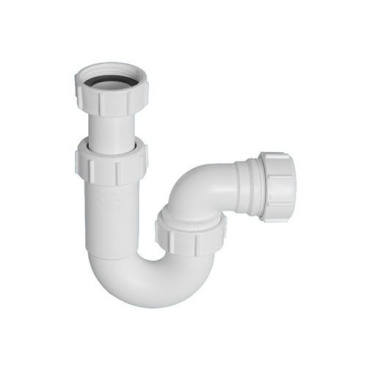 Рисунок 1 – Сифон пластмассовыйТаблица 1- Боги Древнего Египта (14 пт.)Приложение 3Список литературыБасова, Н. В. Английский язык для колледжей: учебник / Н. В. Басова, Т. Г. Коноплева. - 12-е изд., перераб. и доп. - Ростов на Дону: Феникс, 2015. - 409 с. - Текст: непосредственный.Березовин, Н.А. Основы криптографии: учебное пособие / Н.А. Березовин. – Москва: Новое знание, 2004. - 336 с. – Текст: непосредственный.Маркова, О. М. Физическая культура студента: учебное пособие / О. М. Маркова, Л. С. Сахарова, В. Н. Сидоров. - Москва: ЮНИТИ, 2016. - 349 с. - Текст: непосредственный.План мероприятий по повышению эффективности госпрограммы «Доступная среда». - Текст: электронный // Министерство труда и социальной защиты Российской Федерации: официальный сайт. - 2017. - URL: https://rosmintrud.ru/docs/1281 (дата обращения: 01.09. 2020).Краткий словарь «проектных» терминовАктуальность – показатель исследовательского этапа проекта. Определяется несколькими факторами: необходимостью дополнения теоретических построений, относящихся к изучаемому явлению; потребностью в новых данных; потребностью практики. Обосновать актуальность – значит объяснить, почему данную проблему нужно в настоящее время изучать. Задачи проекта – это выбор путей и средств для достижения цели. Постановка задач основывается на дроблении цели на подцели. Информационный проект – проект, в структуре которого акцент проставлен на презентации. Исследовательский проект – проект, главной целью которого является выдвижение и проверка гипотезы.Методы исследования – основные способы проведения исследования. Практико-ориентированный проект – проект, основной целью которого является изготовление средства, пригодного для разрешения какой-либо проблемы прикладного характера. Презентация проекта – публичное предъявление результатов проекта. Проблема – социально-значимое противоречие, разрешение которой является прагматической целью проекта. Проблемой может быть, например, противоречие между потребностью и возможностью её удовлетворения, недостаток информации о чём-либо или противоречивый характер этой информации, отсутствие единого мнения о событии, явлении и др. Продукт проектной деятельности – разработанное участниками проектной группы реальное средство разрешения поставленной проблемы. Проект: 1) Реалистичный замысел о желаемом будущем. Содержит в себе рациональное обоснование и конкретный способ своей практической осуществимости. 2) Метод обучения, основанный на постановке социально-значимой цели и её практическом достижении. В отличие от проектирования, проект как метод обучения не привязан к конкретному содержанию и может быть использован в ходе изучения любого предмета, а также может являться межпредметным. Проектирование: 1) Процесс разработки проекта и его фиксации в какой-либо внешне выраженной форме. Основные этапы проектирования: обоснованный выбор будущего продукта; разработка проекта и его документальное оформление; макетирование и моделирование; практическое оформление; экономическая и экологическая оценка проекта и технологии; защита проекта. 2) Возможный элемент содержания образования, в отличие от проекта, как метода обучения. Проектная деятельность – форма учебной деятельности, структура которой совпадает со структурой учебного проекта. Руководитель проекта – преподаватель, непосредственно координирующий проектную деятельность группы, индивидуального исполнителя. Структура проекта – последовательность этапов учебного проекта. Обязательно включает в себя постановку проблемы, планирование деятельности по её достижению, поиск необходимой информации, изготовление с опорой на неё продукта, презентацию продукта, оценку и анализ проведённого проекта. Может включать и другие этапы.Учебный проект – проект, осуществляемый обучающимися под руководством преподавателя и имеющий не только прагматическую, но и педагогическую цель. Тип проекта – то же, что и форма продукта проектной деятельности. Цель проекта – модель желаемого конечного результата (продукта).Имя бога (12 пт.)Животное-символСфераАмон-РаСоколБог солнцаНутКороваБогиня НебаАнубисШакалБог подземного царств